Unit1  What can you see?第2课时一、教学目标1. 能用所学词语和句型谈论身边的事物和教室设施。2. 能听懂并会用What can you see? I can see...进行问答和交流。3. 鼓励和培养学生敢于开口，不怕出错的学英语劲头。二、教学重、难点1. 单词：car, bear。2. 句型：What can you see?I can see...三、教学活动将学生分成两人一组或多人一组，其中一人拿着望远镜或用书卷成筒状向某处望，另一人或其他同学问：What can you see? 让向某处望的人用I can see...回答。然后，轮流进行这项活动。比一比，看谁说得既多又好。四、课前准备教师课前需要准备录音机、磁带、教学挂图和自己制作的教学课件。五、教学过程1. 任务3的教学：（1）在已经学习了What can you see? I can see... 句型的基础上，教师可将学生分成两人或多人一组，引导和鼓励学生分别用不同的物品进行替换练习和表演。根据学生演练的具体情况，教师就可以清楚知道学生掌握句型和有关内容的情况（如果学生已经掌握，可以进行下面的教学内容；如果发现部分学生或某个环节还有问题，教师应及时弥补）。（2）教师出示Look, listen and try的教学挂图，先让学生仔细看图中的人物和所说的话，然后放录音，让学生认真听。（3）教师在学生基本听懂的基础上，取下教学挂图，让学生不看挂图只听录音。（4）在学生听懂录音后，教师将学生分成两人一组进行角色扮演，模仿和练习课文图片中的人物对话（对话内容可以适当扩充，用学过的词语进行替换练习）。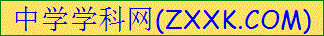 （5）语言点解释教师要帮助和启发学生观察与掌握20~90之间的数词，并注意thirteen—thirty, fourteen—forty, fifteen—fifty, sixteen—sixty, seventeen—seventy, eighteen—eighty, nineteen—ninety的拼写和读音对比。2. 任务4的教学：（1）放Listen, match and tick的录音，让学生先听录音，然后根据录音内容找出课文图片中Li Xiao, Amy和Ms Li分别所处的地方和他们所看见的东西。（2）重放一遍录音，让学生根据录音核对一遍。（3）先让同学之间相互检查正确与否，然后教师给出正确答案。任务4录音材料：— This is our new classroom.— What can you see, Li Xiao?— I can see many new desks.— Look at the monkeys.— They are cute.— I can see three bears, too.— Good morning, class.—— Good morning, Ms Li.3. 任务5的教学：（1）先放教师事先制作的教学课件，通过声像并茂的课件进一步加强学生视觉、听觉等的认识和感知。课件中应包含不同数量的桌椅、电脑、小动物或玩具等，并由两个学生（其中一人拿着望远镜）轮流就有关事物用What can you see? I can see three computers/two cars/five monkeys/many birds.等进行问答和对话表演。（2）教师出示课文Look and talk的教学挂图，让学生看图。根据图中提示话语，让学生分成两人一组进行对话练习（鼓励学生用学过的内容进行替换，如three apples, five erasers, six dogs等）。（3）将学生分成两人一组或多人一组，其中一人拿着望远镜或用书卷成筒状向某处望，另一人或其他同学问：What can you see?让向某处望的人用I can see...回答。然后轮流进行这项活动。六、教学评析学习的内容重在运用，这也正是本套教科书编写的初衷和目的。本节课图文结合，循环操练，不断复习和巩固所学内容与句型，使学生逐步达到熟能生巧。这不仅符合教学规律，也符合学生的认知规律。